  Российская Федерация                 Совет депутатов  Трегубовского  сельского поселенияЧудовского района Новгородской областиРЕШЕНИЕот  27.11.2020 г.      № 9д. Трегубово	В соответствии с Налоговым кодексом Российской Федерации,  Федеральным законом от 6 октября 2003 г. № 131-ФЗ «Об общих принципах организации местного самоуправления в Российской Федерации»,  в целях приведения нормативных правовых актов Трегубовского сельского поселения в соответствие с федеральным и областным законодательствомСовет депутатов Трегубовского сельского поселенияРЕШИЛ:         1. Внести в Положение о земельном налоге, утвержденное решением Совета депутатов Трегубовского сельского поселения от  18.11.2019  № 176, изменения в статью 3, изложив ее в следующей редакции:«Статья 3. Налоговые льготы, основания и порядок их применения       Освобождаются от уплаты земельного налога налогоплательщики, указанные в статье 395 Налогового кодекса Российской Федерации, а также от уплаты земельного налога освобождаются:в размере 100 процентов от начисленной суммы - физические лица - участники, ветераны и инвалиды Великой Отечественной войны, бывшие узники концлагерей, гетто и других мест принудительного содержания в период  Второй мировой войны, бывшие военнопленные во время Второй мировой войны;в размере 95 процентов от общей суммы начислений - учреждения искусства, кинематографии, образования, здравоохранения, культуры, спорта, учредителями которых являются органы местного самоуправления Чудовского муниципального района, при условии, что объем межбюджетных ассигнований для осуществления их основной деятельности составляет не менее 75%;в размере 30 процентов от общей суммы начислений – сельские жители (граждане, зарегистрированные по месту жительства на территории Трегубовского сельского поселения), которым предоставлены земельные участки, занятые жилищным фондом и объектами инженерной инфраструктуры жилищно-коммунального комплекса (за исключением доли в праве на земельный участок, приходящийся на объект, не относящийся к жилищному фонду и объектам инженерной инфраструктуры жилищно-коммунального комплекса) или предоставленных для жилищного строительства, приобретенных (предоставленных) для личного подсобного хозяйства, садоводства, огородничества или животноводства, а также дачного хозяйства.            Налогоплательщики, имеющие право на налоговые льготы, в том числе в виде налогового вычета, установленные законодательством о налогах и сборах, представляют в налоговый орган по своему выбору заявление о предоставлении налоговой льготы, а также вправе представить документы, подтверждающие право налогоплательщика на налоговую льготу.     Представление заявления о предоставлении налоговой льготы, подтверждение права налогоплательщика на налоговую льготу, рассмотрение налоговым органом такого заявления, направление налогоплательщику уведомления о предоставлении налоговой льготы либо сообщения об отказе от предоставления налоговой льготы осуществляются в порядке, аналогичном порядку, предусмотренному пунктом 3 статьи 361.1 Налогового кодекса Российской Федерации».2. Решение вступает в силу по истечении одного месяца со дня его официального опубликования, но не ранее 01 января 2021 года.    3. Опубликовать решение в официальном бюллетене «МИГ Трегубово» и на официальном сайте Администрации Трегубовского сельского поселения в сети «Интернет».Глава поселения                                             С.Б. АлексеевО внесении изменений в Положение о земельном налоге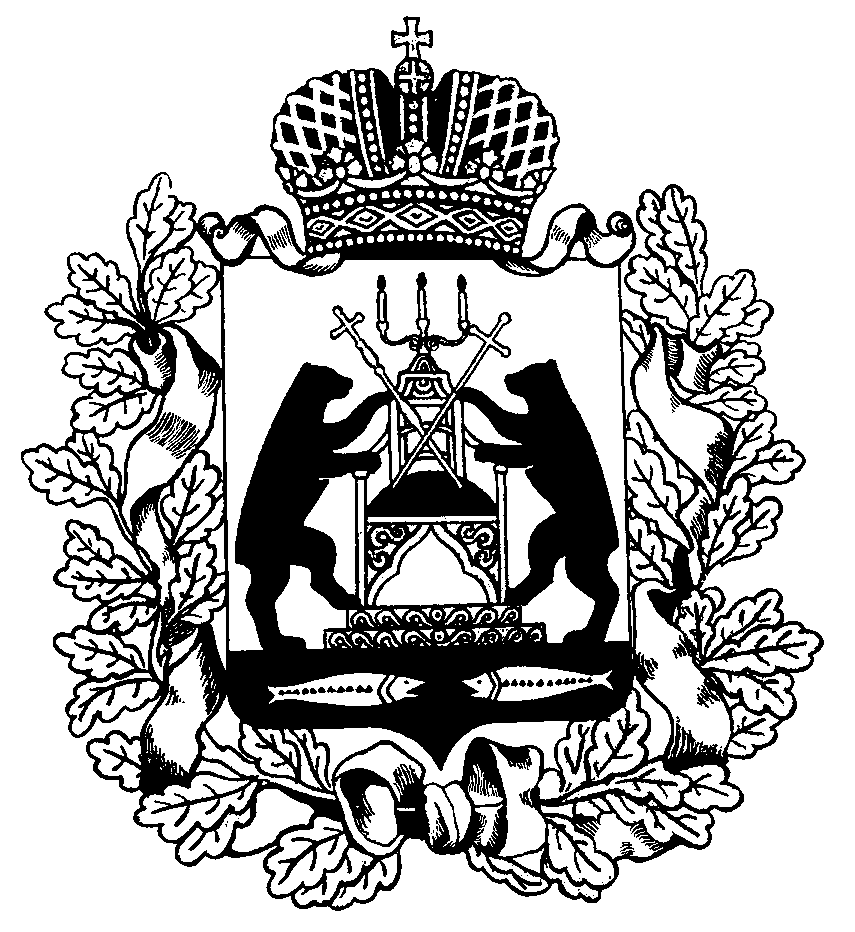 